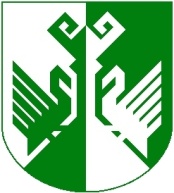 от 25 января 2022 года № 28О создании сил гражданской обороны Сернурского муниципального района Республики Марий Эли поддержании их в постоянной готовностиВ соответствии с Федеральным законом от 12 февраля 1998 года № 28-ФЗ «О гражданской обороне», приказом МЧС России от 18 декабря 2014 года № 701 «Об утверждении Типового порядка создания нештатных формирований по обеспечению выполнения мероприятий по гражданской обороне» и в целях создания сил и средств гражданской обороны муниципального образования, необходимых для решения вопросов местного значения, администрация Сернурского муниципального района Республики Марий Эл постановляет:1.Установить, что к силам гражданской обороны Сернурского муниципального района относятся нештатные формирования по выполнению мероприятий по гражданской обороне (далее – НФГО), создаваемые в целях участия в обеспечении выполнения мероприятий по гражданской обороне и проведения не связанных с угрозой жизни и здоровью людей неотложных работ при ликвидации чрезвычайных ситуаций.2. Утвердить прилагаемые:перечень организаций, обеспечивающих выполнение мероприятий местного уровня по гражданской обороне;перечень территориальных НФГО, необходимых для решения вопросов местного значения.3. Рекомендовать руководителям организаций, создающих НФГО:определить состав, структуру и оснащение НФГО в соответствии с типовым порядком создания НФГО, определенным приказом МЧС России от 18.12.2014 № 701 «Об утверждении типового порядка создания НФГО»;организовать поддержание в состоянии готовности НФГО, определить сроки приведения их в готовность к применению по предназначению;организовать подготовку и обучение личного состава НФГО в соответствии с Положением о подготовке населения в области гражданской обороны, утверждённым постановлением Правительства Российской Федерации от 02 Ноября 2000 года №841 и Положением о подготовке граждан Российской Федерации, иностранных граждан и лиц без гражданства в области защиты от чрезвычайных ситуаций природного и техногенного характера, утверждённым постановлением Правительства Российской Федерации от 18 сентября 2020 года №1485; выделять по решению главы (заместителя главы) администрации муниципального образования НФГО для обеспечения выполнения мероприятий по гражданской обороне и проведения неотложных работ при ликвидации чрезвычайных ситуаций;ежегодно, в срок до 20 октября, направлять в администрацию Сернурского муниципального района (отдел ГОЧС района) уточненные сведения о составе и структуре НФГО.4. Возложить обязанность за оповещение территориальных НФГО на единую дежурно-диспетчерскую службу Сернурского муниципального района.5. Отделу ГОЧС, архитектуры и экологической безопасности администрации Сернурского муниципального района:определить группировку сил и средств гражданской обороны муниципального образования в составе сил постоянной готовности и резерва;оказать методическую помощь руководителям организаций, создающих НФГО, в создании, организации деятельности, разработке документов и подготовке формирований; организовать направление на обучение руководителей (командиров) НФГО в соответствии с утвержденными программами подготовки;вести учет территориальных и объектовых НФГО; ежегодно, в срок до 1 ноября, направлять сведения о созданных в муниципальном образовании НФГО в Комитет Гражданской обороны и защиты населения Республики Марий Эл.6. Признать утратившим силу постановление администрации муниципального образования «Сернурский муниципальный район» от 22 апреля 2015 года № 171 «О создании и организации деятельности нештатных формирований по обеспечению выполнения мероприятий по гражданской обороне в МО «Сернурский муниципальный район»».7. Контроль за исполнением настоящего постановления возложить на первого заместителя главы администрации Сернурского муниципального района Якимова А.С.8. Настоящее постановление опубликовать на официальном сайте администрации Сернурского муниципального района - www.portal.mari.ru/sernur в информационно - телекоммуникационной сети «Интернет».9. Настоящее постановление вступает в силу со дня его подписания.И.О. Главы администрации Сернурскогомуниципального района                                                   А. ЯкимовЯкимов И.А.9-89-72СОГЛАСОВАНО:УТВЕРЖДЕНпостановлением администрации Сернурского муниципального районаот 25 января 2022 года № 28ПЕРЕЧЕНЬорганизаций, обеспечивающих выполнение мероприятий местного уровня по гражданской обороне (НФГО) УТВЕРЖДЕНпостановлением администрации Сернурского муниципального районаот 25 января 2022 года № 28ПЕРЕЧЕНЬ  перечень территориальных НФГО, необходимых для решения вопросов местного значенияШЕРНУРМУНИЦИПАЛЬНЫЙ  РАЙОНЫНАДМИНИСТРАЦИЙЖЕАДМИНИСТРАЦИЯ СЕРНУРСКОГО МУНИЦИПАЛЬНОГО РАЙОНАПУНЧАЛПОСТАНОВЛЕНИЕРуководитель отдела ГОЧС, архитектуры и экологической безопасности администрации Сернурского муниципального района                                                                            С.И. КалининРуководитель отдела организационно – правовой работы и кадров администрации Сернурского муниципального района25.01.2022                                                           А.С. Антонов25.01.2022№п/пНаименование организаций,создающих формированияМесто расположенияорганизации (адрес)1Филиал ФБУЗ «Центр гигиены и эпидемиологии в РМЭ в Сернурском районе»п. Сернур, ул. Советская - 562ГБУ «Сернурская районная станция по борьбе с болезнями животных»п. Сернур, ул. Советская -653Сельхозпредприятия района:ООО «Казанское», СПК СХА «Лажъял» СПК ООО «Семол», СПК ООО «Сернур Агро», СПК колхоз «Восход», СПК ООО «Лукоз», СПК СХА «Земледелец», СПК СХА «Северный», СПК ООО «Родина»Казанское с/пВерхнекугенерское с/пЗашижемское с/пМарисолинское с/пДубниковское с/пЧендемеровское с/пКукнурское с/п4Публичное акционерное общество «Ростелеком» Филиал в Республике Марий Эл, Новоторъяльский Сервисный центр в п. Сернурп.Сернур, ул. Коммунистическая, д.835Сернурский филиал ОАО «Марий Эл Дорстрой»п. Сернур,ул. Коммунистическая -1426ООО «Газпром газораспределение Йошкар-Ола» филиал в п. Сернурп. Сернур, ул. Коммунистическая, д.149а7Сернурский РЭС филиала ПАО «Россети Центр и Приволжье» - «Мариэнерго» п. Сернур, ул. Заводская, 368СВЭСР Сернурский электроучасток ОА «Энергия»Северовосточный Электро Сетевой районп. Сернур, ул. Шабалина-19МУП «Сернурводоканал»п. Сернур, ул. Зеленая -110Филиал «Северо-Восточные тепловые сети» ООО «Марикоммунэнерго»п. Сернур, ул. Шабалина -111Межмуниципальный отдел МВД России «Сернурский»п. Сернур, ул. Конакова - 2412МКП «Сернурские бани»п. Сернур, ул. Маяковского - 513Сернурское районное потребительское обществоп. Сернур, ул. Комсомольская, д.3а14ООО «Сернурский общепит»п. Сернур, ул. Комсомольская, д.3а15ГБУ РМЭ «Сернурская ЦРБ»п. Сернур, ул. Советская, д.85№п/пНФГОНаименование организаций,создающие НФГО1Санитарная эпидемиологическая бригадаФилиал ФБУЗ «Центр гигиены и эпидемиологии в РМЭ в Сернурском районе»2Мобильный противоэпизоотический отрядГБУ «Сернурская районная станция по борьбе с болезнями животных»3Группа связиПубличное акционерное общество  «Ростелеком» Филиал в Республике Марий Эл, Новоторъяльский Сервисный центр в п. Сернур4Команда по ремонту и восстановлению дорогСернурский филиал ОАО «Марий Эл Дорстрой»5Аварийно-техническая команда по газовым сетямООО «Газпром газораспределение Йошкар-Ола» филиал в п. Сернур6Аварийно-техническая команда 
по электросетямСернурский РЭС филиала ПАО «Россети Центр и Приволжье» - «Мариэнерго»;СВЭСР Сернурский электроучасток ОА «Энергия»Северовосточный Электро Сетевой район7Аварийно-техническая команда по водопроводным сетямМУП «Сернурводоканал»8Аварийно-техническая команда по теплосетямФилиал «Северо-Восточные тепловые сети» ООО «Марикоммунэнерго»9Команда охраны общественного порядкаМО МВД России «Сернурский»10Команда для перевозки грузовСернурский филиал ОАО «Марий Эл Дорстрой»11Команда для перевозки населенияОтдел образования и по делам молодежи администрации Сернурского муниципального района12Звено подвоза воды (техн.)МУП «Сернурводоканал»13Пункт санитарной обработкиМКП «Сернурские бани»14Подвижный пункт вещевого снабженияСернурское районное потребительское общество15Подвижный пункт питанияООО «Сернурский общепит»16Подвижный пункт продовольственного снабженияСернурское районное потребительское общество